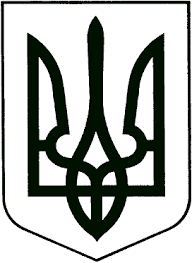 УКРАЇНАЖИТОМИРСЬКА ОБЛАСТЬНОВОГРАД-ВОЛИНСЬКА МІСЬКА РАДАМІСЬКИЙ ГОЛОВА   РОЗПОРЯДЖЕННЯвід  23.03.2021  № 55(0)Про визнання  аукціону
№ UA-PS-2021-02-15-000030-3 від 09.03.2021 року таким, який не відбувсяКеруючись пунктами 19, 20 частини четвертої статті 42 Закону України «Про місцеве самоврядування в Україні», Законом України «Про оренду державного та комунального майна», Порядком передачі в оренду державного та комунального майна, затвердженим постановою Кабінету Міністрів України від 03 червня 2020 року № 483, враховуючи звернення ФОП Седлецький Р.А. :  Визнати аукціон № UA-PS-2021-02-15-000030-3 від 09.03.2021 року  про передачу в оренду нежитлового приміщення площею 100,0 кв.м 
м. Новоград-Волинський, вул. Толубка, 2 таким, який не відбувся. 	2. Контроль за виконанням розпорядження  покласти на заступника міського голови Якубова В.О.Міський голова                                                                                    М.П. Боровець